БАСКЕТБОЛЬНЫЙ ТУРНИР «ПАМЯТЬ»2 марта в спортивном зале ГБПОУ «ДГТТ им. П. И. Сюзева» прошел турнир "ПАМЯТЬ" по баскетболу 3х3 среди юношей 7-11 классов образовательных учреждений Добрянского городского округа. 11 команд, из них три нашей школы.Поздравляем команды "ОЛИМП" и "ДИС" МБОУ "Полазненской СОШ № 1"с серебряными и бронзовыми медалями соревнований.Серебряные призеры, команда «ОЛИМП»: Кузнецов Михаил, Попов Евгений,                                                                      Спешилов Степан, Чижков Владислав.Бронзовые призеры, команда «ДИС»: Лебедев Лев, Безукладников Николай,                              Грибанов Артём.          Благодарим за участие: Пирожкова Семёна, Жегалова Кирилла,                                                   Пермякова Матвея, Оборина Даниила.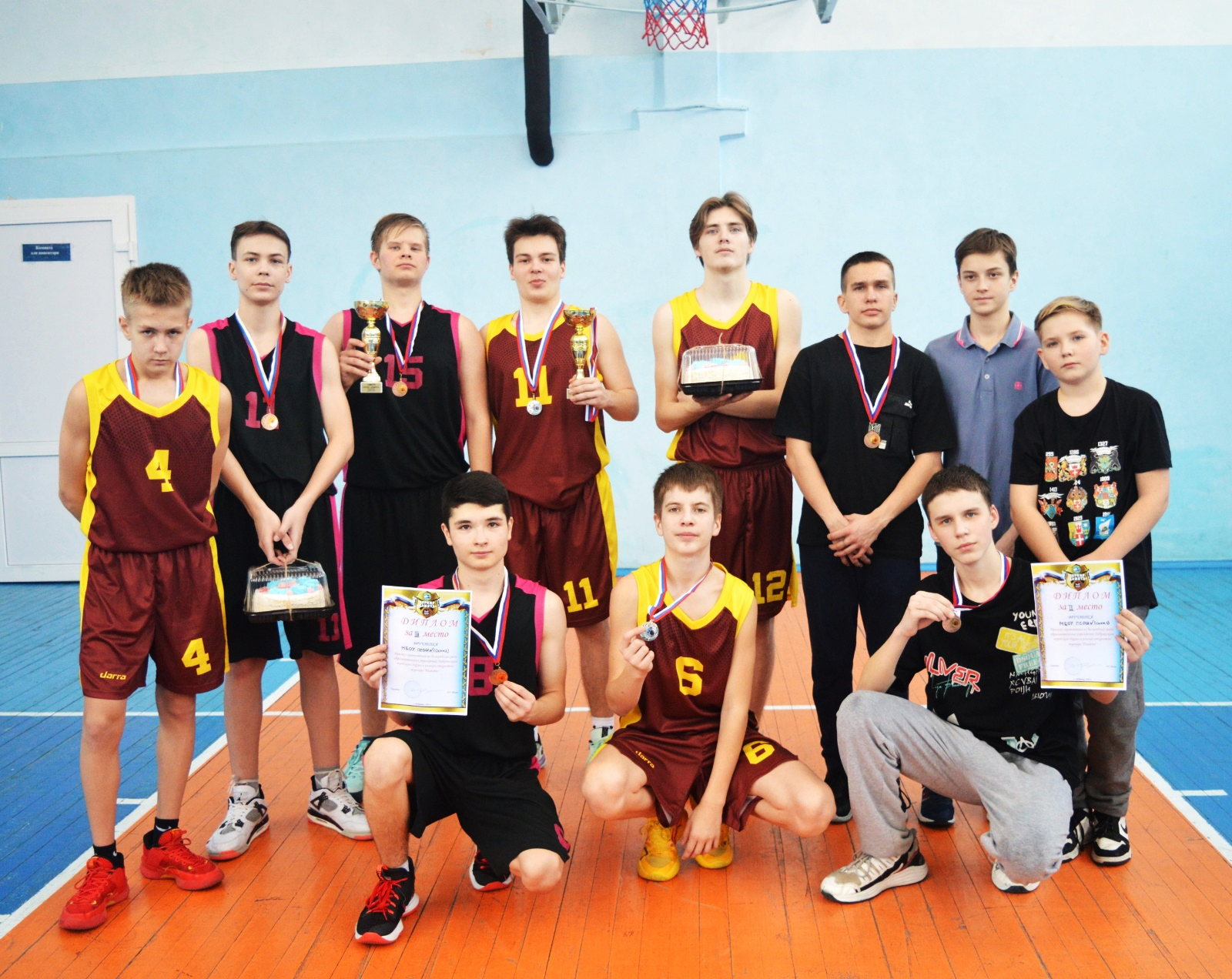 